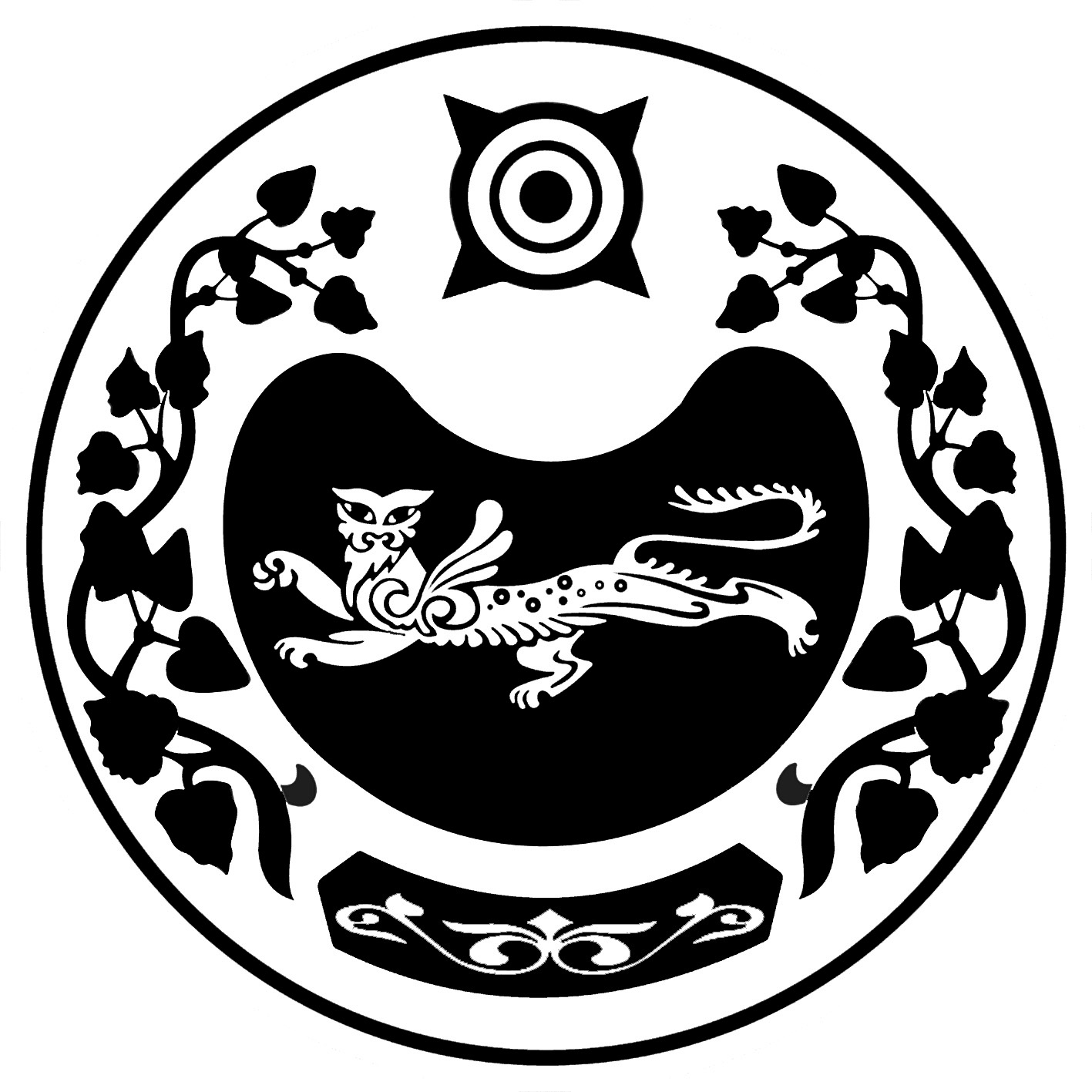 РОССИЯ ФЕДЕРАЦИЯЗЫ			         РОССИЙСКАЯ ФЕДЕРАЦИЯ	ХАКАС РЕСПУБЛИКАЗЫ			         РЕСПУБЛИКА  ХАКАСИЯАFБАН ПИЛТIРI  					         УСТЬ-АБАКАНСКИЙ РАЙОН                                                               МОСКОВСКАЙ ААЛ ЧОБIНIН		         АДМИНИСТРАЦИЯУСТАF ПАСТАА				                    МОСКОВСКОГО СЕЛЬСОВЕТАП О С Т А Н О В Л Е Н И Еот   07 июня 2021года						                № 28 - пс. МосковскоеСбор и вывоз твердых бытовыхотходов в деревне Ковыльная   В соответствии с Федеральным законом от 06 октября 2003 года №131-ФЗ «Об общих принципах организации местного самоуправления в Российской Федерации»,  руководствуясь  ст. 9 Уставом  муниципального образования администрация Московского сельсоветаПОСТАНОВЛЯЕТ:1. Начать сбор и вывоз твердых бытовых отходов в деревне Ковыльная с 01.07.2021г.2. Контроль за исполнением настоящего постановления оставляю за собой.Глава Московского сельсовета                                          А.Н.Алимов